附：电子信息与电气工程学院2022年暑期学科竞赛获奖情况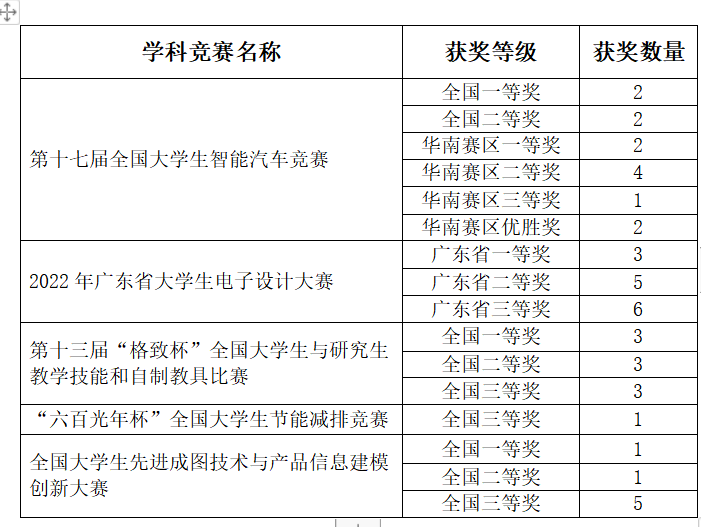 